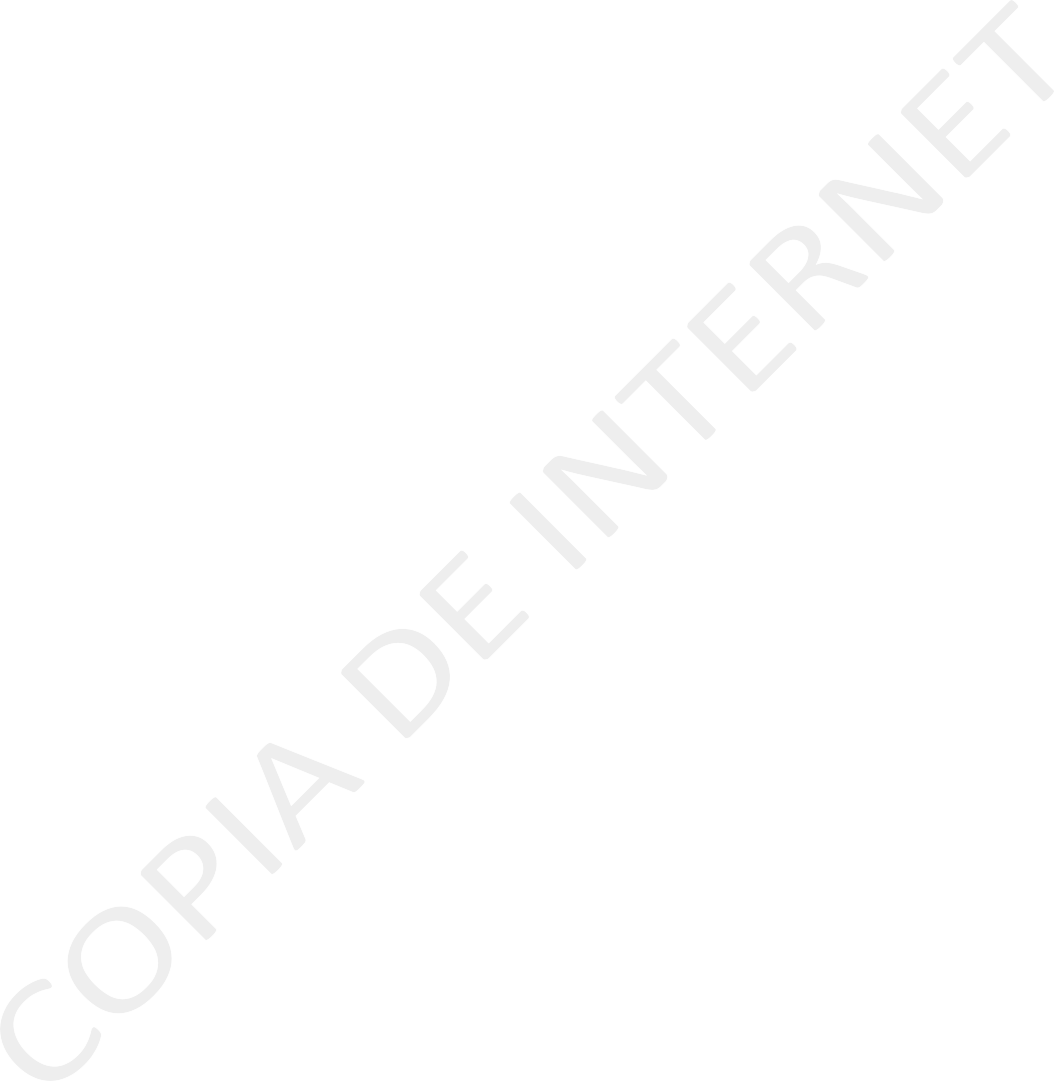 Al margen un Sello con el Escudo Nacional que dice: Estados Unidos Mexicanos.- Poder Legislativo.- Nayarit.“Año 2019, Centenario de la Inmortalidad del Bardo Nayarita y Poeta Universal Amado Nervo”L.C. ANTONIO ECHEVARRÍA GARCÍA, Gobernador Constitucional del Estado Libre y Soberano de Nayarit, a los habitantes del mismo, sabed:Que el H. Congreso Local, se ha servido dirigirme para su promulgación, el siguiente:DECRETOEl Congreso del Estado Libre y Soberano de Nayarit representado por su XXXII Legislatura, decreta:Factores de Distribución de las Participaciones Federales que en ingresos correspondan a los Municipios de la Entidad, para el Ejercicio Fiscal 2020Capítulo Primero Del ObjetoArtículo 1.- Este Decreto tiene por objeto establecer las bases para la distribución de las Participaciones de Ingresos Federales e Incentivos Económicos derivados de la Colaboración Administrativa en Materia Fiscal Federal que correspondan a los Municipios del Estado, así como su cálculo y liquidación.Capítulo SegundoDe las Bases para la distribución de Participaciones FederalesArtículo 2.- Las Participaciones Federales e Incentivos Económicos derivados de la Colaboración Administrativa en Materia Fiscal Federal que correspondan a los Municipios en los porcentajes que establece este Decreto, se calcularán por cada Ejercicio Fiscal.Artículo 3.- De las Participaciones sobre el Ingreso Federal que corresponda al Estado, incluyendo sus incrementos, así como de los Incentivos Económicos derivados de la Colaboración Administrativa en Materia Fiscal Federal, los Municipios recibirán los siguientes porcentajes:22.5% de la recaudación que corresponda al Estado provenientes del Fondo General de Participaciones (FGP).100% de la recaudación que corresponda al Estado proveniente del Fondo de Fomento Municipal (FFM).22.5% de la recaudación que corresponda al Estado proveniente del Fondo de Fiscalización y recaudación (FOFIR).22.5% de la recaudación que corresponda al Estado proveniente del Fondo de Compensación (FOCO), en tanto el Estado sea beneficiario de este Fondo100% del Fondo del Impuesto Sobre la Renta (FISR), efectivamente recaudado y enterado al Fisco Federal.22.5% de la recaudación que corresponda al Estado por concepto de Participación de la Recaudación del Impuesto Especial Sobre Producción y Servicios (IEPS Bebidas, Tabaco y Alcohol).22.5% de la Recaudación que corresponda al Estado por concepto de Participación de la Recaudación del Impuesto Especial Sobre Producción y Servicios IEPS (Gasolina y Diésel).22.5% de la recaudación que corresponda al Estado derivado de Participaciones en el Impuesto Federal Sobre Automóviles Nuevos (ISAN).22.5% del Fondo de Compensación del Impuesto Sobre Automóviles Nuevos.22.5 % del rezago del Impuesto Federal Sobre Tenencia o Uso de Vehículos.Artículo 4.- Los ingresos provenientes del Fondo General de Participaciones (FGP), se distribuirán entre los Municipios de la siguiente forma:Recibirán anualmente una cantidad igual a la que les hubiera correspondido según lo contenido en el Acuerdo por el que se da a conocer el calendario de entrega, porcentaje, y montos estimados, que recibirán cada uno de los 20 municipios del Estado de Nayarit del Fondo General de Participaciones y del Fondo de Fomento Municipal para el Ejercicio Fiscal 2014, publicado el 14 de Febrero de 2014 en el Periódico Oficial, Órgano de Gobierno del Estado de Nayarit.Adicionalmente percibirán lo correspondiente respecto del incremento que tenga el Fondo General de Participaciones en el 2020, en razón de la distribución siguiente:60% en razón directa a la población que registre cada Municipio, de acuerdo a la última información oficial que hubiere dado a conocer el Instituto Nacional de Estadística y Geografía, al iniciarse cada año.30% en razón directa del esfuerzo recaudatorio del Impuesto Predial y Derechos por Servicios de Agua Potable, realizada en el territorio del Municipio entre los últimos dos Ejercicios Fiscales anteriores a aquél para el cuál se efectúa el cálculo, yEl 10% en razón inversamente proporcional al resultado de la suma de los factores a que se refieren los incisos a) y b) anteriormente citados, de forma resarcitoria.Los porcentajes del crecimiento del FGP a distribuir para cada Municipio durante el ejercicio fiscal 2020, son los siguientes:TABLA 1Artículo 5.- El Fondo de Fomento Municipal (FFM), se distribuirá entre los Municipios de acuerdo con lo siguiente:Recibirán anualmente una cantidad igual a la que les hubiera correspondido según lo contenido en el Acuerdo por el que se da a conocer el calendario de entrega, porcentaje, y montos estimados, que recibirán cada uno de los 20 municipios del Estado de Nayarit del Fondo General de Participaciones y del Fondo de Fomento Municipal para el Ejercicio Fiscal 2014, publicado el 14 de Febrero de 2014 en el Periódico Oficial Órgano de Gobierno del Estado de Nayarit.Adicionalmente percibirán lo correspondiente respecto al crecimiento que tenga el Fondo a que se refiere este artículo en relación con el año 2014, conforme a lo establecido en la Ley de Coordinación Fiscal, que se distribuirá en los dos apartados siguientes:El 70% del crecimiento del Fondo se distribuirá entre todos los Municipios considerando las variables que siguen:El 50% en razón de la Población que registre cada Municipio, de acuerdo a la última información oficial que hubiere dado a conocer el Instituto Nacional de Estadística y Geografía, al iniciarse cada año y;El 50% restante en razón directa a la Recaudación efectiva del Impuesto Predial y Derechos por Servicios de Agua Potable, realizada en el territorio del Municipio en el último Ejercicio Fiscal anterior a aquél para el que se efectúa el cálculo.El 30 % se distribuirá sólo a aquellos Municipios que tengan vigente el Convenio de Coordinación Fiscal para la Administración del Impuesto Predial con el Gobierno del Estado de Nayarit y que esté publicado en el Periódico Oficial del Estado, en proporción directa a la Recaudación Efectiva de este Impuesto en el último Ejercicio Fiscal anterior a aquel para el que se efectúa el cálculo.Los porcentajes del crecimiento del FFM a distribuir para cada Municipio durante el ejercicio fiscal 2020, son los siguientes:TABLA 2Artículo 6.- El Fondo de Fiscalización y Recaudación (FOFIR), se distribuirá entre los Municipios de acuerdo con lo siguiente:Recibirán anualmente una cantidad igual a la que les hubiera correspondido según lo contenido en el Acuerdo por el que se da a conocer el porcentaje y montos estimados, que recibirán cada uno de los 20 municipios del Estado de Nayarit, del Fondo de Fiscalización, Fondo de Compensación e Incentivo por Venta de Gasolina y Diésel, para el Ejercicio Fiscal 2014; publicado el 14 de marzo de 2014, en el Periódico Oficial, Órgano del Gobierno del Estado de Nayarit.Adicionalmente percibirán lo correspondiente respecto del crecimiento que tenga el Fondo a que se refiere este artículo en relación con el año 2014, en razón de la distribución siguiente:100% en razón directa a la Recaudación efectiva del Impuesto Predial y Derechos por Servicios de Agua Potable, realizada en el territorio del Municipio respecto del último Ejercicio Fiscal anterior a aquél para el cuál se efectúa el cálculo, ponderados por la Población que registre cada Municipio, de acuerdo a la última información oficial que hubiere dado a conocer el Instituto Nacional de Estadística y Geografía, al iniciarse cada año.Los porcentajes del crecimiento del FOFIR a distribuir para cada Municipio durante el ejercicio fiscal 2020, son los siguientes:TABLA 3Artículo 7.- El Fondo de Compensación (FOCO), en tanto el Estado sea beneficiario de éste, se distribuirá entre los Municipios de acuerdo con lo siguiente:Recibirán anualmente una cantidad igual a la que les hubiera correspondido según lo contenido en el Acuerdo por el que se da a conocer el porcentaje y montos estimados, que recibirán cada uno de los 20 municipios del Estado de Nayarit, del Fondo de Fiscalización, Fondo de Compensación e Incentivo por Venta de Gasolina y Diésel, para el Ejercicio Fiscal 2014; publicado el 14 de marzo de 2014, en el Periódico Oficial, Órgano del Gobierno del Estado de Nayarit.Adicionalmente percibirán lo correspondiente respecto al crecimiento que tenga el Fondo a que se refiere este artículo en relación con el año 2014, conforme a lo establecido en la Ley de Coordinación Fiscal, que se distribuirá considerando las dos variables siguientes:El 70% en razón directa a la Población que registre cada Municipio, de acuerdo a la última información oficial que hubiere dado a conocer el Instituto Nacional de Estadística y Geografía, al iniciarse cada año, yEl 30% en razón inversamente proporcional a la Población que registre cada Municipio, de acuerdo a la última información oficial que hubiere dado a conocer el Instituto Nacional de Estadística y Geografía, al iniciarse cada año.Los porcentajes del crecimiento del FOCO a distribuir para cada Municipio durante el ejercicio fiscal 2020, son los siguientes:TABLA 4Artículo 8.- El Fondo del Impuesto Sobre la Renta (FISR), se distribuirá a los Municipios participando al 100% de la recaudación que se obtenga de dicho impuesto en cada Municipio, efectivamente pagado a la Federación, correspondiente a la retención de salarios del personal subordinado en las dependencias de los Municipios, así como sus respectivos organismos autónomos y entidades paramunicipales, siempre que el salario sea efectivamente pagado por los entes mencionados con cargo a sus participaciones o cualquier otro ingreso de naturaleza local.Artículo 9.- El Impuesto Especial Sobre Producción y Servicios IEPS (bebidas, tabaco y alcohol), se distribuirá entre los municipios de acuerdo con lo siguiente:Recibirán anualmente una cantidad igual a la que les hubiera correspondido según lo contenido en el Decreto que determina a los factores de Distribución de las Participaciones y Aportaciones que en Ingresos Federales corresponden a losMunicipios de la Entidad para el Ejercicio Fiscal 2015, publicado en el Periódico Oficial Órgano del Gobierno del Estado de Nayarit, yAdicionalmente percibirán lo correspondiente respecto al crecimiento que tenga el Fondo a que se refiere este artículo en relación con el año 2014, que se distribuirá de forma paritaria entre todos los Municipios del Estado.Los porcentajes del crecimiento del IEPS (bebidas, tabaco y alcohol) a distribuir para cada Municipio durante el ejercicio fiscal 2020, son los siguientes:TABLA 6Artículo 10.- El Impuesto Especial Sobre Producción y Servicios IEPS (Gasolina y Diésel), se distribuirá entre los Municipios de acuerdo con lo siguiente:Recibirán anualmente una cantidad igual a la que les hubiera correspondido según lo contenido en el Acuerdo por el que se da a conocer el porcentaje y montos estimados, que recibirán cada uno de los 20 municipios del Estado de Nayarit, del Fondo de Fiscalización, Fondo de Compensación e Incentivo por Venta de Gasolina y Diésel, para el Ejercicio Fiscal 2014; publicado el 14 de marzo de 2014, en el Periódico Oficial, Órgano del Gobierno del Estado de Nayarit.Adicionalmente percibirán lo correspondiente respecto al crecimiento que tenga el Fondo a que se refiere este artículo en relación con el año 2014, que se distribuirá el 100% en razón directa de la Población que registre cada Municipio, de acuerdo a la última información oficial que hubiere dado a conocer el Instituto Nacional de Estadística y Geografía, al iniciarse cada año.Los porcentajes del crecimiento del IEPS (Gasolina y Diésel) a distribuir para cada Municipio durante el ejercicio fiscal 2020, son los siguientes:Artículo 11.- El Impuesto Federal Sobre Automóviles Nuevos (ISAN) y el Fondo de compensación (ISAN), se distribuirán entre los Municipios de la siguiente forma:60% en razón directa a la población que registre cada Municipio, de acuerdo a la última información oficial que hubiere dado a conocer el Instituto Nacional de Estadística y Geografía, al iniciarse cada año.30% en razón directa del esfuerzo recaudatorio del impuesto predial y derechos por servicio de agua potable, realizada en el territorio del Municipio entre los últimos dos ejercicios fiscales anteriores a aquél para el cuál se efectúa el cálculo, yEl 10% en razón inversamente proporcional al resultado de la suma de los factores a que se refieren los incisos a) y b) anteriormente citados, de forma resarcitoria.Los porcentajes del crecimiento del ISAN y del Fondo de Compensación ISAN, a distribuir para cada Municipio durante el ejercicio fiscal 2020, son los siguientes:TABLA 8Artículo 12.- La recaudación del rezago del Impuesto Federal Sobre Tenencia o Uso de Vehículos, se estará a lo siguiente:Los Municipios participarán de la recaudación que se obtenga de este impuesto, efectivamente pagado por los contribuyentes en las oficinas recaudadoras de la Secretaría de Administración y Finanzas del Gobierno del Estado, establecidas en sus propias jurisdicciones.Los Municipios en los que no se recaude Impuesto Federal Sobre Tenencia o Uso de Vehículos, a través de las oficinas recaudadoras correspondientes, no recibirán por ende ninguna participación sobre este gravamen.Capítulo TerceroDe la base para la distribución de las Aportaciones FederalesArtículo 13.- El Fondo para la Infraestructura Social Municipal y de las Demarcaciones territoriales del Distrito Federal (FAIS), se distribuirá con una fórmula que enfatice el carácter redistributivo de estas aportaciones hacia aquellos Municipios con mayor magnitud y profundidad de pobreza según la última información oficial publicada por el Consejo Nacional de Evaluación de la Política de Desarrollo Social.Artículo 14.- El Fondo de Aportaciones para el Fortalecimiento de los municipios y las demarcaciones territoriales del Distrito Federal (FORTAMUN-DF), se distribuirán a los Municipios en razón directa a la población que registre cada Municipio, de acuerdo a la última información oficial que hubiere dado a conocer el Instituto Nacional de Estadística y Geografía, al iniciarse cada año.Los porcentajes a distribuir para cada municipio durante el ejercicio fiscal 2020, son los siguientes:Artículo 15.- La mecánica de distribución establecida en este Decreto, no es aplicable en el evento de que en el año de cálculo los recursos referidos en estos artículos, sean inferiores a lo observado en 2014. En dicho supuesto, la distribución se realizará en función de la cantidad efectivamente participada al Estado y en razón de los factores de distribución vigentes hasta el año de 2014.Artículo 16.- El Poder Ejecutivo del Estado, en un lapso de 15 días hábiles posteriores a la publicación que haga la Secretaría de Hacienda y Crédito Público en el Diario Oficial de la Federación, dará a conocer el calendario de entrega, fórmulas y variables utilizadas, asícomo el monto estimado de las participaciones que el Estado reciba y de todas las que tiene obligación de entregar a los Municipios, debiendo publicar dicha información en el Periódico Oficial de la Entidad.Artículo 17.- Para los efectos de determinar la base de los recursos económicos que ingresarán a los municipios para el ejercicio fiscal 2020, se estará a las cantidades que se presupuestaron para el 2014, en los siguientes términos: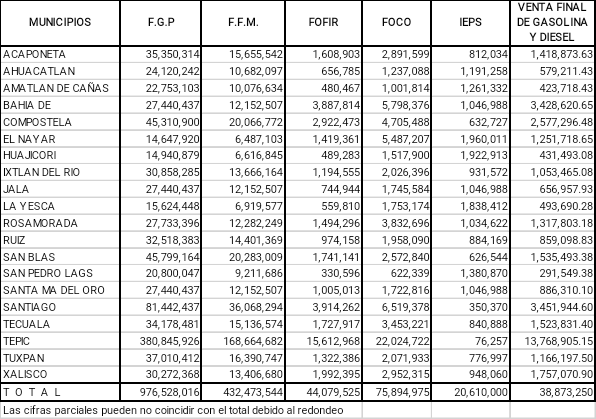 INFORMACION ADICIONAL.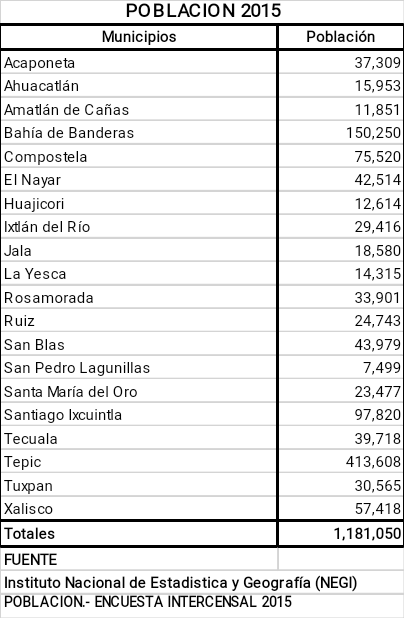 TransitoriosPrimero.- El presente Decreto deberá publicarse en el Periódico Oficial, y surtirá sus efectos a partir del 1 de enero de 2020 y hasta el 31 de diciembre del mismo año.Segundo.- Las liquidaciones correspondientes al ejercicio fiscal 2019, que se encuentren pendientes de ejecución o ajuste, se pagarán en la forma y montos señalados en el decreto respectivo.D A D O en la Sala de Sesiones “Lic. Benito Juárez García” recinto oficial del Honorable Congreso del Estado de Nayarit, en Tepic, su Capital a los diez días del mes de diciembre del año dos mil diecinueve.Dip. Leopoldo Domínguez González, Presidente.- Rúbrica.- Dip. Margarita Morán Flores,Secretaria.- Rúbrica.- Dip. Marisol Sánchez Navarro, Secretaria.- Rúbrica.Y en cumplimiento a lo dispuesto en la Fracción II del Artículo 69 de la Constitución Política del Estado, y para su debida observancia, promulgo el presente Decreto en la Residencia del Poder Ejecutivo de Nayarit en Tepic su capital, a los veintisiete días del mes de diciembre de dos mil diecinueve.- L.C. ANTONIO ECHEVARRÍA GARCÍA.- Rúbrica.- El Secretario General de Gobierno, Lic. José Antonio Serrano Guzmán.- Rúbrica.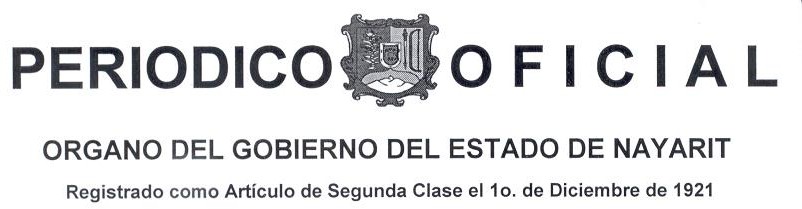 Director: Lic. Vicberto Romero MoraSección Décima	Tomo CCVDirector: Lic. Vicberto Romero MoraSección Décima	Tomo CCVTepic, Nayarit; 30 de Diciembre de 2019Número: 127Tiraje:	030SUMARIODECRETO QUE DETERMINA LOS FACTORES DE DISTRIBUCIÓN DE LAS PARTICIPACIONES FEDERALES QUE EN INGRESOS CORRESPONDAN A LOS MUNICIPIOS DE LA ENTIDAD, PARA EL EJERCICIO FISCAL 2020SUMARIODECRETO QUE DETERMINA LOS FACTORES DE DISTRIBUCIÓN DE LAS PARTICIPACIONES FEDERALES QUE EN INGRESOS CORRESPONDAN A LOS MUNICIPIOS DE LA ENTIDAD, PARA EL EJERCICIO FISCAL 2020Cálculo del Factor de Participación Fondo General de Participaciones que se aplicará al excedenteCálculo del Factor de Participación Fondo General de Participaciones que se aplicará al excedenteCálculo del Factor de Participación Fondo General de Participaciones que se aplicará al excedenteCálculo del Factor de Participación Fondo General de Participaciones que se aplicará al excedenteCálculo del Factor de Participación Fondo General de Participaciones que se aplicará al excedenteCálculo del Factor de Participación Fondo General de Participaciones que se aplicará al excedenteCálculo del Factor de Participación Fondo General de Participaciones que se aplicará al excedenteCálculo del Factor de Participación Fondo General de Participaciones que se aplicará al excedenteMunicipiosFactor de Distribución 2020(7=2+4+6)MunicipiosCoeficienteCoeficienteCoeficiente de ParticipaciónCoeficienteInversa Resarcitoria (5)CoeficienteFactor de Distribución 2020(7=2+4+6)MunicipiosdeEfectivoCoeficiente de ParticipaciónEfectivoInversa Resarcitoria (5)de ParticipaciònFactor de Distribución 2020(7=2+4+6)MunicipiosParticipación60%Coeficiente de Participación30%Inversa Resarcitoria (5)10%Factor de Distribución 2020(7=2+4+6)Municipios(1)(2)(3)(4)Inversa Resarcitoria (5)(6)Factor de Distribución 2020(7=2+4+6)Acaponeta3.1589691.8953814.2250311.2675095.0078060.5007813.663671Ahuacatlán1.3507470.8104484.4181751.3254537.4156730.7415672.877468Amatlán de Cañas1.0034290.60205712.4973253.7491983.6401320.3640134.715268Bahía de Banderas12.7217317.6330384.4317331.3295201.7672570.1767269.139284Compostela6.3943103.8365864.1609461.2482843.1149550.3114965.396365El Nayar3.5996782.1598073.2083100.9624935.0729090.5072913.629591Huajicori1.0680330.6408209.9779792.9933944.3583420.4358344.070047Ixtlán del Río2.4906651.4943993.6698611.1009586.1028760.6102883.205645Jala1.5731760.9439065.3388581.6016576.2222550.6222253.167789La Yesca1.2120570.7272344.3657301.3097197.7758980.7775902.814543Rosamorada2.8704121.7222475.3935801.6180744.7418020.4741803.814501Ruiz2.0950001.2570003.8982191.1694666.5276590.6527663.079232San Blas3.7237202.2342324.2812801.2843844.5015260.4501533.968769San Pedro Lagunillas0.6349430.3809663.7400401.12201210.5385061.0538512.556829Santa María del Oro1.9878071.1926843.9545891.1863776.6577280.6657733.044834Santiago Ixcuintla8.2824614.9694764.1105991.2331802.5536060.2553616.458017Tecuala3.3629402.0177643.8577091.1573134.9885860.4988593.673935Tepic35.02036321.0122182.9827350.8948210.7230160.07230221.979340Tuxpan2.5879511.5527715.5676441.6702934.9143120.4914313.714495Xalisco4.8616062.9169645.9196571.7758973.3751570.3375165.030376Totales100.00000060.000000100.00000030.0000000100.00000010.000000100.000000FUENTE:POBLACION.- ENCUESTA INTERCENSAL 2015POBLACION.- ENCUESTA INTERCENSAL 2015POBLACION.- ENCUESTA INTERCENSAL 2015POBLACION.- ENCUESTA INTERCENSAL 2015PREDIAL Y AGUA.- CIFRAS VALIDADAS DE ACUERDO CON LAS REGLAS 17 AL 20 DE LAS REGLAS DE VALIDACION DE LAINFORMACION PARA LOS CALCULOS DE LOS COEFICIENTES DE DISTRIBUCION DE LAS PARTICIPACIONES FEDERALES CON BASE EN EL ARTICULO 2° DE LA LEY DE COORDINACION FISCALPREDIAL Y AGUA.- CIFRAS VALIDADAS DE ACUERDO CON LAS REGLAS 17 AL 20 DE LAS REGLAS DE VALIDACION DE LAINFORMACION PARA LOS CALCULOS DE LOS COEFICIENTES DE DISTRIBUCION DE LAS PARTICIPACIONES FEDERALES CON BASE EN EL ARTICULO 2° DE LA LEY DE COORDINACION FISCALPREDIAL Y AGUA.- CIFRAS VALIDADAS DE ACUERDO CON LAS REGLAS 17 AL 20 DE LAS REGLAS DE VALIDACION DE LAINFORMACION PARA LOS CALCULOS DE LOS COEFICIENTES DE DISTRIBUCION DE LAS PARTICIPACIONES FEDERALES CON BASE EN EL ARTICULO 2° DE LA LEY DE COORDINACION FISCALPREDIAL Y AGUA.- CIFRAS VALIDADAS DE ACUERDO CON LAS REGLAS 17 AL 20 DE LAS REGLAS DE VALIDACION DE LAINFORMACION PARA LOS CALCULOS DE LOS COEFICIENTES DE DISTRIBUCION DE LAS PARTICIPACIONES FEDERALES CON BASE EN EL ARTICULO 2° DE LA LEY DE COORDINACION FISCALPREDIAL Y AGUA.- CIFRAS VALIDADAS DE ACUERDO CON LAS REGLAS 17 AL 20 DE LAS REGLAS DE VALIDACION DE LAINFORMACION PARA LOS CALCULOS DE LOS COEFICIENTES DE DISTRIBUCION DE LAS PARTICIPACIONES FEDERALES CON BASE EN EL ARTICULO 2° DE LA LEY DE COORDINACION FISCALPREDIAL Y AGUA.- CIFRAS VALIDADAS DE ACUERDO CON LAS REGLAS 17 AL 20 DE LAS REGLAS DE VALIDACION DE LAINFORMACION PARA LOS CALCULOS DE LOS COEFICIENTES DE DISTRIBUCION DE LAS PARTICIPACIONES FEDERALES CON BASE EN EL ARTICULO 2° DE LA LEY DE COORDINACION FISCALPREDIAL Y AGUA.- CIFRAS VALIDADAS DE ACUERDO CON LAS REGLAS 17 AL 20 DE LAS REGLAS DE VALIDACION DE LAINFORMACION PARA LOS CALCULOS DE LOS COEFICIENTES DE DISTRIBUCION DE LAS PARTICIPACIONES FEDERALES CON BASE EN EL ARTICULO 2° DE LA LEY DE COORDINACION FISCALPREDIAL Y AGUA.- CIFRAS VALIDADAS DE ACUERDO CON LAS REGLAS 17 AL 20 DE LAS REGLAS DE VALIDACION DE LAINFORMACION PARA LOS CALCULOS DE LOS COEFICIENTES DE DISTRIBUCION DE LAS PARTICIPACIONES FEDERALES CON BASE EN EL ARTICULO 2° DE LA LEY DE COORDINACION FISCALCalculo de los Factores de Participación del Fondo de Fomento Municipal, que se aplicará para el excedenteCalculo de los Factores de Participación del Fondo de Fomento Municipal, que se aplicará para el excedenteCalculo de los Factores de Participación del Fondo de Fomento Municipal, que se aplicará para el excedenteCalculo de los Factores de Participación del Fondo de Fomento Municipal, que se aplicará para el excedenteCalculo de los Factores de Participación del Fondo de Fomento Municipal, que se aplicará para el excedenteCalculo de los Factores de Participación del Fondo de Fomento Municipal, que se aplicará para el excedenteCalculo de los Factores de Participación del Fondo de Fomento Municipal, que se aplicará para el excedenteConvenioMunicipiosComponente del 70% (Participan los 20 municipios)Componente del 70% (Participan los 20 municipios)Componente del 70% (Participan los 20 municipios)Componente del 70% (Participan los 20 municipios)Componente del 70% (Participan los 20 municipios)Componentedel 30%ConvenioMunicipiosVariable de Poblacion%Coeficiente Efectivo de Población 50%Variable Recaudación de Predial y Agua Ultimo EjercicioCoeficiente Efectivo de Recaudación 50%Coeficiente Efectivo de ParticipaciónComponente del 30% Participan solo los que tienen suscrito Convenio para el Cobro de Predial con elGob del EdoConvenioMunicipios(1)(2=1*.50)(3)(4=3*.50)(5=2+4)(6)NoAcaponeta3.1589691.5794841.6308680.8154342.3949180.000000NoAhuacatlán1.3507470.6753740.9453930.4726961.1480700.000000NoAmatlán de Cañas1.0034290.5017150.4812700.2406350.7423500.000000NoBahía de Banderas12.7217316.36086542.71678421.35839227.7192570.000000NoCompostela6.3943103.1971553.8022591.9011305.0982850.000000SiEl Nayar3.5996781.7998390.0168520.0084261.8082650.430663SiHuajicori1.0680330.5340160.0134200.0067100.5407260.175047NoIxtlán del Río2.4906651.2453331.6998990.8499492.0952820.000000NoJala1.5731760.7865880.4978410.2489211.0355090.000000NoLa Yesca1.2120570.6060290.3444450.1722230.7782510.000000SiRosamorada2.8704121.4352060.3402450.1701231.60532919.045359NoRuiz2.0950001.0475000.3921320.1960661.2435660.000000NoSan Blas3.7237201.8618600.9700440.4850222.3468820.000000NoSan Pedro Lagunillas0.6349430.3174720.2650710.1325360.4500070.000000NoSanta María del Oro1.9878070.9939040.6661270.3330631.3269670.000000SiSantiago Ixcuintla8.2824614.1412302.3598261.1799135.32114363.082354NoTecuala3.3629401.6814700.6316010.3158011.9972710.000000NoTepic35.02036317.51018236.34540718.17270435.6828850.000000SITuxpan2.5879511.2939760.3794440.1897221.48369817.266577NoXalisco4.8616062.4308035.5010712.7505365.1813390.00Totales100.00000050.000000100.00000050.000000100.000000100.000000FUENTES:FUENTES:POBLACION.- ENCUESTA INTERCENSAL 2015POBLACION.- ENCUESTA INTERCENSAL 2015POBLACION.- ENCUESTA INTERCENSAL 2015POBLACION.- ENCUESTA INTERCENSAL 2015PREDIAL Y AGUA.- CIFRAS VALIDADAS DE ACUERDO CON LAS REGLAS 17 AL 20 DE LAS REGLAS DE VALIDACION DE LA INFORMACIONPARA LOS CALCULOS DE LOS COEFICIENTES DE DISTRIBUCION DE LAS PARTICIPACIONES FEDERALES CON BASE EN EL ARTICULO 2° DE LA LEY DE COORDINACION FISCALPREDIAL Y AGUA.- CIFRAS VALIDADAS DE ACUERDO CON LAS REGLAS 17 AL 20 DE LAS REGLAS DE VALIDACION DE LA INFORMACIONPARA LOS CALCULOS DE LOS COEFICIENTES DE DISTRIBUCION DE LAS PARTICIPACIONES FEDERALES CON BASE EN EL ARTICULO 2° DE LA LEY DE COORDINACION FISCALPREDIAL Y AGUA.- CIFRAS VALIDADAS DE ACUERDO CON LAS REGLAS 17 AL 20 DE LAS REGLAS DE VALIDACION DE LA INFORMACIONPARA LOS CALCULOS DE LOS COEFICIENTES DE DISTRIBUCION DE LAS PARTICIPACIONES FEDERALES CON BASE EN EL ARTICULO 2° DE LA LEY DE COORDINACION FISCALPREDIAL Y AGUA.- CIFRAS VALIDADAS DE ACUERDO CON LAS REGLAS 17 AL 20 DE LAS REGLAS DE VALIDACION DE LA INFORMACIONPARA LOS CALCULOS DE LOS COEFICIENTES DE DISTRIBUCION DE LAS PARTICIPACIONES FEDERALES CON BASE EN EL ARTICULO 2° DE LA LEY DE COORDINACION FISCALPREDIAL Y AGUA.- CIFRAS VALIDADAS DE ACUERDO CON LAS REGLAS 17 AL 20 DE LAS REGLAS DE VALIDACION DE LA INFORMACIONPARA LOS CALCULOS DE LOS COEFICIENTES DE DISTRIBUCION DE LAS PARTICIPACIONES FEDERALES CON BASE EN EL ARTICULO 2° DE LA LEY DE COORDINACION FISCALPREDIAL Y AGUA.- CIFRAS VALIDADAS DE ACUERDO CON LAS REGLAS 17 AL 20 DE LAS REGLAS DE VALIDACION DE LA INFORMACIONPARA LOS CALCULOS DE LOS COEFICIENTES DE DISTRIBUCION DE LAS PARTICIPACIONES FEDERALES CON BASE EN EL ARTICULO 2° DE LA LEY DE COORDINACION FISCALPREDIAL Y AGUA.- CIFRAS VALIDADAS DE ACUERDO CON LAS REGLAS 17 AL 20 DE LAS REGLAS DE VALIDACION DE LA INFORMACIONPARA LOS CALCULOS DE LOS COEFICIENTES DE DISTRIBUCION DE LAS PARTICIPACIONES FEDERALES CON BASE EN EL ARTICULO 2° DE LA LEY DE COORDINACION FISCALPREDIAL Y AGUA.- CIFRAS VALIDADAS DE ACUERDO CON LAS REGLAS 17 AL 20 DE LAS REGLAS DE VALIDACION DE LA INFORMACIONPARA LOS CALCULOS DE LOS COEFICIENTES DE DISTRIBUCION DE LAS PARTICIPACIONES FEDERALES CON BASE EN EL ARTICULO 2° DE LA LEY DE COORDINACION FISCALCálculo del Factor de Participación del Fondo de Fiscalizacion y Recaudacion que se aplicara al excedenteCálculo del Factor de Participación del Fondo de Fiscalizacion y Recaudacion que se aplicara al excedenteCálculo del Factor de Participación del Fondo de Fiscalizacion y Recaudacion que se aplicara al excedenteCálculo del Factor de Participación del Fondo de Fiscalizacion y Recaudacion que se aplicara al excedenteCálculo del Factor de Participación del Fondo de Fiscalizacion y Recaudacion que se aplicara al excedenteMunicipiosEsfuerzoRecaudatorio Ultimo EjercicioPoblación 2015Resultado de variación por Población.Factor de ParticipaciónMunicipios(1)(2)(3 =1*2)(4=(3/∑3)100)Acaponeta1.63086837,30960,8460.269831Ahuacatlán0.94539315,95315,0820.066883Amatlán de Cañas0.48127011,8515,7040.025293Bahía de Banderas42.716784150,2506,418,19728.462443Compostela3.80225975,520287,1471.273394El Nayar0.01685242,5147160.003177Huajicori0.01342012,6141690.000751Ixtlán del Río1.69989929,41650,0040.221751Jala0.49784118,5809,2500.041020La Yesca0.34444514,3154,9310.021866Rosamorada0.34024533,90111,5350.051152Ruiz0.39213224,7439,7030.043027San Blas0.97004443,97942,6620.189189San Pedro Lagunillas0.2650717,4991,9880.008815Santa María del Oro0.66612723,47715,6390.069352Santiago Ixcuintla2.35982697,820230,8381.023686Tecuala0.63160139,71825,0860.111247Tepic36.345407413,60815,032,75166.664960Tuxpan0.37944430,56511,5980.051432Xalisco5.50107157,418315,8611.400730Totales100.0000001,181,05022,549,704100.000000Cálculo del Factor de Participación del Fondo de Compensación que se aplicará al ExcedenteCálculo del Factor de Participación del Fondo de Compensación que se aplicará al ExcedenteCálculo del Factor de Participación del Fondo de Compensación que se aplicará al ExcedenteCálculo del Factor de Participación del Fondo de Compensación que se aplicará al ExcedenteCálculo del Factor de Participación del Fondo de Compensación que se aplicará al ExcedenteCálculo del Factor de Participación del Fondo de Compensación que se aplicará al ExcedenteCálculo del Factor de Participación del Fondo de Compensación que se aplicará al ExcedenteMunicipiosComponente del 70%Componente del 70%Componente del 30%Componente del 30%Componente del 30%Factor de Participación 2020MunicipiosFactor deCoeficienteFactor Inverso a la PoblaciónPorcentaje InversoCoeficienteFactor de Participación 2020MunicipiosPoblaciónEfectivo por poblacionFactor Inverso a la PoblaciónPorcentaje InversoEfectivo Inverso aFactor de Participación 2020MunicipiosRelativapara 2020 (70%)Factor Inverso a la PoblaciónPorcentaje InversoPoblación (30%)Factor de Participación 2020Municipios(1)(2= 1*.70)(3 = Inv de 1)(4=4/∑4)100(5= 4*.30)(6=2+5)Acaponeta3.1589692.2112780.3165593.3058270.9917483.203026Ahuacatlán1.3507470.9455230.7403317.7312802.3193843.264907Amatlán de Cañas1.0034290.7024000.99658310.4073163.1221953.824595Bahía de Banderas12.7217318.9052110.0786060.8208790.2462649.151475Compostela6.3943104.4760170.1563891.6331710.4899514.965969El Nayar3.5996782.5197750.2778032.9010940.8703283.390103Huajicori1.0680330.7476230.9363019.7777952.9333393.680961Ixtlán del Río2.4906651.7434660.4014994.1928581.2578573.001323Jala1.5731761.1012230.6356576.6381651.9914503.092673La Yesca1.2120570.8484400.8250448.6159352.5847803.433220Rosamorada2.8704122.0092880.3483823.6381551.0914473.100735Ruiz2.0950001.4665000.4773274.9847271.4954182.961918San Blas3.7237202.6066040.2685492.8044550.8413363.447941San Pedro Lagunillas0.6349430.4444601.57494316.4471404.9341425.378603Santa María del Oro1.9878071.3914650.5030675.2535291.5760592.967524Santiago Ixcuintla8.2824615.7977220.1207371.2608580.3782576.175980Tecuala3.3629402.3540580.2973593.1053200.9315963.285654Tepic35.02036324.5142540.0285550.2981980.08945924.603714Tuxpan2.5879511.8115660.3864064.0352401.2105723.022138Xalisco4.8616063.4031240.2056932.1480560.6444174.047541Totales100.00000070.0000009.575788100.00000030.000000100.000000Cálculo del Factor de Participacióndel Fondo de Impuesto Sobre la RentaCálculo del Factor de Participacióndel Fondo de Impuesto Sobre la RentaMunicipiosFondo Efectivamente pagado a la Federación a Distribuir en 2020Acaponeta100.000000Ahuacatlán100.000000Amatlán de Cañas100.000000Bahía de Banderas100.000000Compostela100.000000El Nayar100.000000Huajicori100.000000Ixtlán del Río100.000000Jala100.000000La Yesca100.000000Rosamorada100.000000Ruiz100.000000San Blas100.000000San Pedro Lagunillas100.000000Santa María del Oro100.000000Santiago Ixcuintla100.000000Tecuala100.000000Tepic100.000000Tuxpan100.000000Xalisco100.000000Totales100.000000Cálculo del Factor de Participación del IEPS que se aplicará al ExcedenteCálculo del Factor de Participación del IEPS que se aplicará al ExcedenteMunicipiosFactor de Distribución 2020Acaponeta5.000000Ahuacatlán5.000000Amatlán de Cañas5.000000Bahía de Banderas5.000000Compostela5.000000El Nayar5.000000Huajicori5.000000Ixtlán del Río5.000000Jala5.000000La Yesca5.000000Rosamorada5.000000Ruiz5.000000San Blas5.000000San Pedro Lagunillas5.000000Santa María del Oro5.000000Santiago Ixcuintla5.000000Tecuala5.000000Tepic5.000000Tuxpan5.000000Xalisco5.000000Totales100.00000Cálculo del Factor de Participación por la Venta de Gasolina yDiesel que se aplicará al ExcedenteCálculo del Factor de Participación por la Venta de Gasolina yDiesel que se aplicará al ExcedenteMunicipiosFactor de DistribuciónPoblacional Relativa para 2020Acaponeta3.158969Ahuacatlán1.350747Amatlán de Cañas1.003429Bahía de Banderas12.721731Compostela6.394310El Nayar3.599678Huajicori1.068033Ixtlán del Río2.490665Jala1.573176La Yesca1.212057Rosamorada2.870412Ruiz2.095000San Blas3.723720San Pedro Lagunillas0.634943Santa María del Oro1.987807Santiago Ixcuintla8.282461Tecuala3.362940Tepic35.020363Tuxpan2.587951Xalisco4.861606Totales100.000000FUENTE:POBLACION.- ENCUESTA INTERCENSAL 2015POBLACION.- ENCUESTA INTERCENSAL 2015Cálculo del Coeficiente de Participación del Impuesto Sobre Automóviles Nuevos y del Fondo de Compensaciòn de ISANCálculo del Coeficiente de Participación del Impuesto Sobre Automóviles Nuevos y del Fondo de Compensaciòn de ISANCálculo del Coeficiente de Participación del Impuesto Sobre Automóviles Nuevos y del Fondo de Compensaciòn de ISANCálculo del Coeficiente de Participación del Impuesto Sobre Automóviles Nuevos y del Fondo de Compensaciòn de ISANCálculo del Coeficiente de Participación del Impuesto Sobre Automóviles Nuevos y del Fondo de Compensaciòn de ISANCálculo del Coeficiente de Participación del Impuesto Sobre Automóviles Nuevos y del Fondo de Compensaciòn de ISANCálculo del Coeficiente de Participación del Impuesto Sobre Automóviles Nuevos y del Fondo de Compensaciòn de ISANCálculo del Coeficiente de Participación del Impuesto Sobre Automóviles Nuevos y del Fondo de Compensaciòn de ISANMunicipiosCoeficiente 1Coeficiente 1Coeficiente 2Coeficiente 2Factor Efectivo de Participación 2020MunicipiosPoblaciónEfectivoEsfuerzoEfectivoInversa ResarcitoriaEfectivoFactor Efectivo de Participación 2020MunicipiosRelativaEfectivoRecaudatorioEfectivoInversa ResarcitoriaEfectivoFactor Efectivo de Participación 2020Municipios(1)(2=1*.60)(3)(4=3*.30)(5)(6=5*.10)7=(2+4+6)Acaponeta3.1589691.8953814.2250311.2675095.0078060.5007813.663671Ahuacatlán1.3507470.8104484.4181751.3254537.4156730.7415672.877468Amatlán de Cañas1.0034290.60205712.4973253.7491983.6401320.3640134.715268Bahía de Banderas12.7217317.6330384.4317331.3295201.7672570.1767269.139284Compostela6.3943103.8365864.1609461.2482843.1149550.3114965.396365El Nayar3.5996782.1598073.2083100.9624935.0729090.5072913.629591Huajicori1.0680330.6408209.9779792.9933944.3583420.4358344.070047Ixtlán del Río2.4906651.4943993.6698611.1009586.1028760.6102883.205645Jala1.5731760.9439065.3388581.6016576.2222550.6222253.167789La Yesca1.2120570.7272344.3657301.3097197.7758980.7775902.814543Rosamorada2.8704121.7222475.3935801.6180744.7418020.4741803.814501Ruiz2.0950001.2570003.8982191.1694666.5276590.6527663.079232San Blas3.7237202.2342324.2812801.2843844.5015260.4501533.968769San Pedro Lagunillas0.6349430.3809663.7400401.12201210.5385061.0538512.556829Santa María del Oro1.9878071.1926843.9545891.1863776.6577280.6657733.044834Santiago Ixcuintla8.2824614.9694764.1105991.2331802.5536060.2553616.458017Tecuala3.3629402.0177643.8577091.1573134.9885860.4988593.673935Tepic35.02036321.0122182.9827350.8948210.7230160.07230221.979340Tuxpan2.5879511.5527715.5676441.6702934.9143120.4914313.714495Xalisco4.8616062.9169645.9196571.7758973.3751570.3375165.030376Totales100.00000060.0000000100.00000030.000000100.00000010.000000100.000000FUENTE:POBLACION.- ENCUESTA INTERCENSAL 2015POBLACION.- ENCUESTA INTERCENSAL 2015PREDIAL Y AGUA.- CIFRAS VALIDADAS DE ACUERDO CON LAS REGLAS 17 AL 20 DE LAS REGLAS DE VALIDACION DE LA INFORMACION PARA LOS CALCULOS DE LOS COEFICIENTES DEDISTRIBUCION DE LAS PARTICIPACIONES FEDERALES CON BASE EN EL ARTICULO 2° DE LA LEY DE COORDINACION FISCALPREDIAL Y AGUA.- CIFRAS VALIDADAS DE ACUERDO CON LAS REGLAS 17 AL 20 DE LAS REGLAS DE VALIDACION DE LA INFORMACION PARA LOS CALCULOS DE LOS COEFICIENTES DEDISTRIBUCION DE LAS PARTICIPACIONES FEDERALES CON BASE EN EL ARTICULO 2° DE LA LEY DE COORDINACION FISCALPREDIAL Y AGUA.- CIFRAS VALIDADAS DE ACUERDO CON LAS REGLAS 17 AL 20 DE LAS REGLAS DE VALIDACION DE LA INFORMACION PARA LOS CALCULOS DE LOS COEFICIENTES DEDISTRIBUCION DE LAS PARTICIPACIONES FEDERALES CON BASE EN EL ARTICULO 2° DE LA LEY DE COORDINACION FISCALPREDIAL Y AGUA.- CIFRAS VALIDADAS DE ACUERDO CON LAS REGLAS 17 AL 20 DE LAS REGLAS DE VALIDACION DE LA INFORMACION PARA LOS CALCULOS DE LOS COEFICIENTES DEDISTRIBUCION DE LAS PARTICIPACIONES FEDERALES CON BASE EN EL ARTICULO 2° DE LA LEY DE COORDINACION FISCALPREDIAL Y AGUA.- CIFRAS VALIDADAS DE ACUERDO CON LAS REGLAS 17 AL 20 DE LAS REGLAS DE VALIDACION DE LA INFORMACION PARA LOS CALCULOS DE LOS COEFICIENTES DEDISTRIBUCION DE LAS PARTICIPACIONES FEDERALES CON BASE EN EL ARTICULO 2° DE LA LEY DE COORDINACION FISCALPREDIAL Y AGUA.- CIFRAS VALIDADAS DE ACUERDO CON LAS REGLAS 17 AL 20 DE LAS REGLAS DE VALIDACION DE LA INFORMACION PARA LOS CALCULOS DE LOS COEFICIENTES DEDISTRIBUCION DE LAS PARTICIPACIONES FEDERALES CON BASE EN EL ARTICULO 2° DE LA LEY DE COORDINACION FISCALPREDIAL Y AGUA.- CIFRAS VALIDADAS DE ACUERDO CON LAS REGLAS 17 AL 20 DE LAS REGLAS DE VALIDACION DE LA INFORMACION PARA LOS CALCULOS DE LOS COEFICIENTES DEDISTRIBUCION DE LAS PARTICIPACIONES FEDERALES CON BASE EN EL ARTICULO 2° DE LA LEY DE COORDINACION FISCALPREDIAL Y AGUA.- CIFRAS VALIDADAS DE ACUERDO CON LAS REGLAS 17 AL 20 DE LAS REGLAS DE VALIDACION DE LA INFORMACION PARA LOS CALCULOS DE LOS COEFICIENTES DEDISTRIBUCION DE LAS PARTICIPACIONES FEDERALES CON BASE EN EL ARTICULO 2° DE LA LEY DE COORDINACION FISCALCálculo del Factor de Participación del Fondo de Aportaciones para el Fortalecimiento de los Municipios y las DemarcacionesTerritoriales del Distrito Federal (FORTAMUN-DF)Cálculo del Factor de Participación del Fondo de Aportaciones para el Fortalecimiento de los Municipios y las DemarcacionesTerritoriales del Distrito Federal (FORTAMUN-DF)MunicipiosFactor de DistribuciónPoblacional Relativa para 2020Acaponeta3.158969Ahuacatlán1.350747Amatlán de Cañas1.003429Bahía de Banderas12.721731Compostela6.394310El Nayar3.599678Huajicori1.068033Ixtlán del Río2.490665Jala1.573176La Yesca1.212057Rosamorada2.870412Ruiz2.095000San Blas3.723720San Pedro Lagunilla0.634943Santa María del Oro1.987807Santiago Ixcuintla8.282461Tecuala3.362940Tepic35.020363Tuxpan2.587951Xalisco4.861606Totales100.000000FUENTE:POBLACION.- ENCUESTA INTERCENSAL 2015POBLACION.- ENCUESTA INTERCENSAL 2015Recaudación de Predial y AguaRecaudación de Predial y AguaRecaudación de Predial y AguaRecaudación de Predial y AguaRecaudación de Predial y AguaRecaudación de Predial y AguaRecaudación de Predial y Agua($)($)($)($)($)($)($)MUNICIPIO201720172017201820182018MUNICIPIOPREDIALAGUATOTALPREDIALAGUATOTALACAPONETA4,600,1386,164,57510,764,7133,847,0117,359,18011,206,191AHUACATLAN1,868,5604,098,8085,967,3682,203,7484,292,3336,496,081AMATLAN DE CAÑAS272,482801,4711,073,9532,211,4271,095,5263,306,953BAHÍA DE BANDERAS154,339,475114,466,230268,805,705170,774,917122,745,095293,520,012COMPOSTELA15,872,8149,610,92725,483,74115,746,60410,379,87626,126,480DEL NAYAR23,315123,172146,48733,46782,331115,798HUAJICORI10,14827,36037,50813,60378,61092,213IXTLAN DEL RIO9,995,7872,921,96612,917,7535,696,2585,984,26311,680,521JALA1,515,0051,085,4912,600,4962,229,1221,191,6983,420,820LA YESCA2,011,785188,4892,200,2742,096,161270,6272,366,788ROSAMORADA1,207,189552,0641,759,2531,480,024857,9042,337,928RUIZ443,9462,361,3542,805,300532,6722,161,7852,694,457SAN BLAS4,722,8611,595,8926,318,7534,431,2192,234,2506,665,469SAN PEDRO LAG.878,6811,097,8341,976,5151,074,974746,4121,821,386STA. MARIA DEL ORO2,361,6502,335,8734,697,5232,058,1032,519,0564,577,159SANTIAGO IXCUINTLA4,200,86311,809,02516,009,8884,902,16011,312,92016,215,080TECUALA2,916,8761,649,0324,565,9082,588,6531,751,2734,339,926TEPIC54,817,026285,002,518339,819,54468,254,405181,485,941249,740,346TUXPAN824,1051,076,4891,900,5941,341,7941,265,4792,607,273XALISCO8,125,90917,789,86825,915,77710,345,09527,454,43837,799,533Totales271,008,615464,758,438735,767,053301,861,417385,268,997687,130,414FUENTEPREDIAL Y AGUA.- CIFRAS VALIDADAS DE ACUERDO CON LAS REGLAS 17 AL 20 DE LAS REGLAS DE VALIDACION DE LA INFORMACION PARA LOS CALCULOS DE LOS COEFICIENTES DE DISTRIBUCION DE LAS PARTICIPACIONES FEDERALES CON BASE EN EL ARTICULO 2° DE LA LEY DE COORDINACION FISCALPREDIAL Y AGUA.- CIFRAS VALIDADAS DE ACUERDO CON LAS REGLAS 17 AL 20 DE LAS REGLAS DE VALIDACION DE LA INFORMACION PARA LOS CALCULOS DE LOS COEFICIENTES DE DISTRIBUCION DE LAS PARTICIPACIONES FEDERALES CON BASE EN EL ARTICULO 2° DE LA LEY DE COORDINACION FISCALPREDIAL Y AGUA.- CIFRAS VALIDADAS DE ACUERDO CON LAS REGLAS 17 AL 20 DE LAS REGLAS DE VALIDACION DE LA INFORMACION PARA LOS CALCULOS DE LOS COEFICIENTES DE DISTRIBUCION DE LAS PARTICIPACIONES FEDERALES CON BASE EN EL ARTICULO 2° DE LA LEY DE COORDINACION FISCALPREDIAL Y AGUA.- CIFRAS VALIDADAS DE ACUERDO CON LAS REGLAS 17 AL 20 DE LAS REGLAS DE VALIDACION DE LA INFORMACION PARA LOS CALCULOS DE LOS COEFICIENTES DE DISTRIBUCION DE LAS PARTICIPACIONES FEDERALES CON BASE EN EL ARTICULO 2° DE LA LEY DE COORDINACION FISCALPREDIAL Y AGUA.- CIFRAS VALIDADAS DE ACUERDO CON LAS REGLAS 17 AL 20 DE LAS REGLAS DE VALIDACION DE LA INFORMACION PARA LOS CALCULOS DE LOS COEFICIENTES DE DISTRIBUCION DE LAS PARTICIPACIONES FEDERALES CON BASE EN EL ARTICULO 2° DE LA LEY DE COORDINACION FISCALPREDIAL Y AGUA.- CIFRAS VALIDADAS DE ACUERDO CON LAS REGLAS 17 AL 20 DE LAS REGLAS DE VALIDACION DE LA INFORMACION PARA LOS CALCULOS DE LOS COEFICIENTES DE DISTRIBUCION DE LAS PARTICIPACIONES FEDERALES CON BASE EN EL ARTICULO 2° DE LA LEY DE COORDINACION FISCALPREDIAL Y AGUA.- CIFRAS VALIDADAS DE ACUERDO CON LAS REGLAS 17 AL 20 DE LAS REGLAS DE VALIDACION DE LA INFORMACION PARA LOS CALCULOS DE LOS COEFICIENTES DE DISTRIBUCION DE LAS PARTICIPACIONES FEDERALES CON BASE EN EL ARTICULO 2° DE LA LEY DE COORDINACION FISCAL